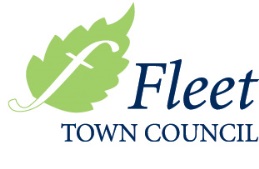 ANTI-COLLUSION CERTIFICATETENDER  FOR: -    For the Supply of a Condition Survey and Design of Works for The Harlington, Fleet1.   	We certify that this certificate is made in good faith, and that we have not fixed or adjusted the amount of the tender by or under or in accordance with any agreement or arrangement with any other person.2.   	We also certify that we have not, and we undertake that we will not, before the award of 	any contract for the work:	(i)          (a)	communicate to any person (outside this agreement), other  than  The  					Secretary  of  State  or  a  person  duly authorised on his behalf, the 					amount or approximate amount of the  tender  or   proposed  tender,  					except  where the disclosure, in confidence, of the approximate amount of 			the tender was necessary   to   obtain   insurance   premium quotations 					required for the preparation of the tender;		(b) 	enter into any agreement or arrangement with any person (outside this 					agreement) that they shall refrain from tendering; that they shall 					withdraw any tender once offered; or vary the amount of any tender to be 				submitted.	(ii)         	pay, give or offer to pay or give any sum of money or other valuable 					consideration directly or indirectly to any person (outside this agreement) 				for doing or having done or causing or having caused to be done in relation 				to any other tender or proposed tender for the work, any act or thing of 				the described in (i)(a) or (b) above.3.   	We further certify that the principles described in "(i) and (ii) above have been, or will 		be, brought to the attention of all subcontractors, suppliers and associated companies 			providing services or materials connected with the tender and any contract entered into 		with such subcontractors, suppliers or associated companies will be made on the basis of 		compliance with the above principles by all parties.4. 	In this certificate, the words:	(i)      	 'person' includes any persons and any body or association, corporate or 					unincorporated;	(ii)         'any agreement or arrangement' includes any transaction, formal or informal and 		   whether legally binding or not;	(iii)        'the work' means the work in relation to which this tender is made.Signature: .......................................... 	Dated: .....................Duly authorised to sign tenders and acknowledges the contents of the Anti- Collusion Certificate for and behalf of:  …………………………………………………………………………………………….Address 	 ……………………………………………………………………………………………………………………………………………	…………………………………………………………………………………………………………………………………………….